PIANO EDUCATIVO INDIVIDUALIZZATOSEMPLIFICATOCognome ------------------------------Nome       -----------------------------Nato a ------------ (--) il --/--/-----Residente a ---------------------- (--)   Anno scolastico -----/-------   Classe/sezione ---DIAGNOSI FUNZIONALEDIAGNOSI: ORE DI SOSTEGNO ASSEGNATE:ORGANIZZAZIONE SCUOLA-FAMIGLIAORGANIZZAZIONE SCOLASTICALe ore in grassetto sono quelle in cui è presente il docente di sostegno.INTERVENTI RIABILITATIVI ED EDUCATIVI ANNUALIInterventi riabilitativi in orario scolastico (con uscita dalla scuola per recarsi c/o strutture specialistiche)Tipo di intervento: medico specialisticoneuropsichiatricopsicologicologopedicopsicomotorioaltroInterventi riabilitativi in orario extra-scolasticoTipo di intervento: medico specialisticoneuropsichiatricopsicologicologopedicopsicomotorioaltroTipo di intervento: monitoraggio N.P.I.Operatore di riferimento: dott……………………(N. P. I.)Tempi: annuali in base alle necessitàModalità: colloquivalutazioni testaliMetodologia di raccordo: incontri con famiglia e scuolaaltroInterventi educativi territorialiStrategie per l’emergenzaTIPOLOGIA DI PROGRAMMAZIONEProgrammazione semplificata per obiettivi minimiProgrammazione individualizzataProgrammazione della classe con attività semplificateBARRIERE E COMPORTAMENTI PROBLEMATICI (specificare atteggiamenti oppositivi, difficoltà nel portare a termine le attività….)PIANO EDUCATIVO INDIVIDUALIZZATO(Completare le parti di interesse)(Cancellare o inserire le parti di interesse)SEZIONE INFANZIA(Cancellare o inserire le parti di interesse)SEZIONE PRIMARIA(Cancellare o inserire le parti di interesse)SEZIONE SECONDARIAVERIFICHE E VALUTAZIONEPER CONSENTIRE L’ATTUAZIONE DEL PRESENTE PIANO EDUCATIVO CHE E’ STATO CONCORDATO E REDATTO DA:(Indicare le discipline e i docenti coinvolti)SI RICHIEDONO ----   ORE DI SOSTEGNO SETTIMANALE.…..,……..IL DIRIGENTE SCOLASTICO        _______________________________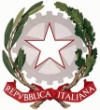 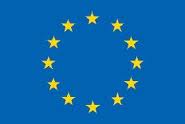 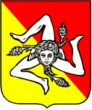 Istituto Comprensivo Statale “Archimede-La Fata” Scuola dell'infanzia, Primaria, Secondaria 1° grado ad Indirizzo MusicaleViale della Regione, 32 –  90047  Partinico – PA - Tel. 0916467838 - Fax 0918909263 mail: paic8aw00b@istruzione.it – pec: paic8aw00b@pec.istruzione.it –  Cod. min. PAIC8AW00B – C.F. 80028840827 FAMILIARI DI RIFERIMENTOFREQUENZA DEGLI INCONTRIASPETTATIVE DELLA FAMIGLIAGRUPPO CLASSEORARIO DELLA CLASSEORARIO DELLA CLASSEORARIO DELLA CLASSEORARIO DELLA CLASSEORARIO DELLA CLASSEORARIO DELLA CLASSEoreLunedìMartedìMercoledìGiovedìVenerdì123456AREA SOCIO-AFFETTIVA-RELAZIONALESITUAZIONE DI PARTENZA Dalla diagnosi funzionale, dall’incontro congiunto con operatori e famiglia e dall’osservazioneAREA SENSO-PERCETTIVA-MOTORIA        SITUAZIONE DI PARTENZA Dalla diagnosi funzionale, dall’incontro congiunto con operatori e famiglia e dall’osservazioneRapporto con:CompagniInsegnantiAdulti in genereMotricità globaleAutostimaMotricità fineModalità di reazione a:Persone nuoveSituazioni nuoveFrustrazioniDifficoltàGratificazioneCostrizioneSchema corporeoModalità di comunicazione(spontanea, a richiesta etc)Funzione visivaPercezione uditivaPercezione tattileAREA DELL’AUTONOMIASITUAZIONE DI PARTENZA Dalla diagnosi funzionale, dall’incontro congiunto con operatori e famiglia e dall’osservazioneAREA COGNITIVASITUAZIONE DI PARTENZA Dalla diagnosi funzionale, dall’incontro congiunto con operatori e famiglia e dall’osservazioneAutonomia personaleIgieneAbbigliamentoControllo sfintericoSpostamentiRiconoscimento dei pericoliOrganizzazione rispetto al compitoMemoriaAutonomia socialeOrientamento a scuola e fuoriGestione di sé rispetto al tempo e allo spazioUso del telefonoUso del denaroUso dell’orologioUtilizzo delle abilità socialiAttenzioneStrategie di apprendimentoUso integrato di competenze diverseAREA COMUNICATIVO -LINGUISTICASITUAZIONE DI PARTENZA Dalla diagnosi funzionale, dall’incontro congiunto con operatori e famiglia e dall’osservazioneAREA DELL' APPRENDIMENTOSITUAZIONE DI PARTENZA Dalla diagnosi funzionale, dall’incontro congiunto con operatori e famiglia e dall’osservazioneMezzi privilegiatiGestuale mimicoMimico faccialeVerbale Grafico-pittoricoCompetenze linguisticheComprensione (consegne, informazioni….)Produzione (comunicazione di bisogni, costruzione frasi, resoconto di esperienze, spiegazioni…..)Lettura (livelli raggiunti)Scrittura (livelli raggiunti)Comprensione del linguaggioParole, frasi, periodi, racconti di varia complessità. in diversi contestiCompetenze matematichequantificazione e numerioperazionimisurageometriaosservazioni e ragionamentiProduzione verbaleSviluppo fonologico (dislalie)Patrimonio lessicaleStruttura sintattica e narrativacampi di esperienza obiettiviIL SE’ E L’ALTROIL CORPO E IL MOVIMENTOIMMAGINI, SUONI, COLORII DISCORSI E LE PAROLEAREEobiettiviAREA LINGUISTICO-ESPRESSIVAAREA LOGICO-MATEMATICAAREA ANTROPOLOGICAAREA PSICOMOTORIAAREA AFFETTIVO-RELAZIONALEAREA DELL’AUTONOMIADISCIPLINEobiettiviITALIANOMATEMATICASTORIAGEOGRAFIA………..FAMIGLIASig.OPERATORIDott.DOCENTE DI SOSTEGNOIns./Prof.DOCENTI (Consiglio di classe)DOCENTI (Consiglio di classe)ITALIANOIns./Prof.MATEMATICAIns./Prof.….Ins./Prof.